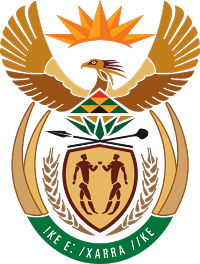 MINISTRY FOR COOPERATIVE GOVERNANCE AND TRADITIONAL AFFAIRSREPUBLIC OF SOUTH AFRICANATIONAL ASSEMBLYQUESTION FOR WRITTEN REPLYQUESTION NUMBER 2019/2626.	Ms N Nolutshungu (EFF) to ask the Minister of Cooperative Governance and Traditional Affairs:What is the total number of employees in each (a) municipality and (b) municipal entity?										NW30EREPLY:The information requested by the Honourable Member is not readily available in the Department. The information will be submitted to the Honourable Member as soon as it is availableThank you